ORGANIZATOR KONKURSU Szkoła Podstawowa nr 298 im. Jana Kasprowicza ul. Krakusa 203-390 Warszawatel./fax: 022/ 811 36 82                  koordynator:  Ewa Zaniewicz-Kowalczuk.CELE KONKURSURozwijanie zainteresowań i uzdolnień matematycznych uczniów.Wskazywanie praktycznych zastosowań matematyki w życiu codziennym.Wdrażanie uczniów do samodzielnej pracy nad pogłębianiem 
i rozszerzaniem wiadomości zdobytych na lekcjach.Doskonalenie umiejętności logicznego i twórczego myślenia uczniów.Umożliwienie uczniom i nauczycielom osiągnięcia satysfakcji z własnej pracy.STRUKTURA I PRZEBIEG KONKURSUKonkurs składa się z dwóch etapów:I etap – szkolny –  dn. 15 lutego 2024 r., godz. ustala Komisja Szkolna
II etap – międzyszkolny –  dn. 18 kwietnia 2024 r., godz. 10.00. Zadania konkursowe zostaną przygotowane na pięciu poziomach: 
dla uczniów klas czwartych, piątych, szóstych, siódmych i ósmych;Każdy zestaw składać się będzie z pięciu zadań tekstowych dot. wykorzystania matematyki w życiu codziennym. W czasie trwania Konkursu uczestnik nie może używać kalkulatorów.Każdy uczestnik Konkursu rozwiązuje zadania samodzielnie. Prace uczniów są kodowane (sposób kodowania podczas I etapu ustalają Komisje Szkolne, a podczas II etapu – Organizator Konkursu).I etap KonkursuI etap przeprowadzają Komisje Szkolne. Dnia 9 lutego 2024 r. organizator Konkursu przesyła do Szkolnych Koordynatorów (na adresy e-mailowe podane przy zgłoszeniach szkół do udziału w Konkursie)  dokumentację potrzebną do przeprowadzenia I etapu Konkursu zawierającą:- zestawy zadań;- klucze odpowiedzi;- formularz protokołu z przeprowadzenia I etapu KonkursuOrganizator konkursu nie udostępnia archiwalnych zestawów zadań.Komisje Szkolne powielają odpowiednią liczbę egzemplarzy zestawów zadań przesłanych przez Organizatora Konkursu. Prace są sprawdzane i oceniane przez Komisję Szkolną według punktacji przygotowanej przez Organizatora Konkursu. Czas trwania eliminacji – 90 min. Po sprawdzeniu prac konkursowych przewodniczący Komisji Szkolnej przesyłana adres e-mail: sp298@eduwarszawa.pl  protokół  w wersji edytowalnej (np. doc), który zawiera: - listę uczniów, którzy uzyskali co najmniej 60% możliwych do zdobycia punktów wraz z uzyskaną liczbą punktów, uporządkowaną w kolejności od najwyższego do najniższego wyniku (według wzoru przesłanego przez organizatora); -  imię i nazwisko nauczyciela, który będzie oddelegowany do sprawdzania prac konkursowych po zakończeniu II etapu konkursu.  Dokumentację należy przesłać do 26 lutego 2024r.Organizator konkursu zobowiązany jest do wybrania około 60 uczestników finału na podstawie przesłanych wyników (ok. 12 uczniów z każdego poziomu). Jedynym i decydującym kryterium wyboru uczestników finału będzie liczba zdobytych przez nich punktów w eliminacjach szkolnych.Dnia 4 marca 2024 r. przewodniczący Komisji Szkolnych otrzymają e-maila zwrotnego  z listami uczniów zakwalifikowanych do finału konkursu.II etap KonkursuII etap odbywa się w Szkole Podstawowej Nr 298, ul. Krakusa 2.Zakwalifikowani uczniowie zgłaszają się z opiekunem na międzyszkolny etap Konkursu.Czas trwania Konkursu międzyszkolnego – 90 minut.Nad prawidłowością przebiegu etapu międzyszkolnego będzie czuwała Komisja Międzyszkolna. W jej składzie znajdzie się po jednym nauczycielu matematyki 
z każdej szkoły podstawowej reprezentowanej w Konkursie.Uczestnicy II etapu, którzy otrzymają 25, 24, 23 punkty  (na poszczególnych poziomach) uzyskają tytuł laureata -  odpowiednio: I, II i III – miejsca. 
W przypadku, gdy żaden uczeń nie uzyska powyższej liczby punktów, Komisja Konkursowa może przyznać tytuł laureata I, II i III miejsca bądź wyróżnienia za najwyższe noty.Ogłoszenie wyników II etapu Konkursu nastąpi w dniu jego przeprowadzenia. 
W ciągu siedmiu dni, wyniki dotyczące uczniów danej szkoły, zostaną przesłane jej Koordynatorowi. Dla laureatów i wyróżnionych przewidziane są dyplomy i nagrody.Uroczyste podsumowanie konkursu, wręczenie nagród laureatom i wyróżnionym 
oraz  podziękowań członkom Międzyszkolnej Komisji Konkursowej odbędzie 
się 23 maja 2024 roku o godzinie 11.00 w Szkole Podstawowej nr 298 im. Jana Kasprowicza 
w Warszawie, przy ulicy Krakusa 2. Organizator konkursu zastrzega sobie jednak prawo do zmiany tego terminu o czym powiadomi koordynatorów poszczególnych szkół. W przypadku nieodebrania przez laureata nagrody do dnia 31 maja 2024 r., przechodzi ona na rzecz Szkoły Podstawowej nr 298.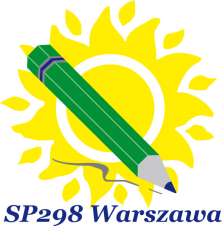 REGULAMIN XIX EDYCJIWARSZAWSKIEGO KONKURSU MATEMATYCZNEGO„Z MATEMATYKĄ PRZEZ ŻYCIE” dla uczniów kl. IV-VIII szkół podstawowych m.st. Warszawaw roku szkolnym 2023/2024